ИНФОРМАЦИОННОЕ СООБЩЕНИЕ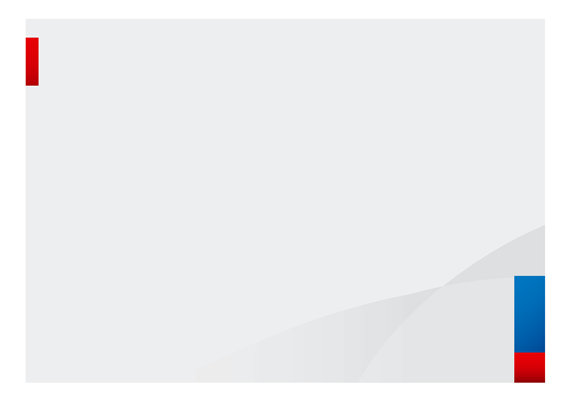 Внимание!!!  1 июля 2021г. наступает обязанность по применению ККТМежрайонная ИФНС России № 3 по Ханты-Мансийскому автономному округу-Югре уведомляет, что на территории Российской Федерации организации и индивидуальные предприниматели обязаны применять контрольно-кассовую технику, включенную в реестр (п. 1 ст. 1.2 Федерального закона от 22.05.2003 № 54-ФЗ «О применении контрольно-кассовой техники при осуществлении расчетов в Российской Федерации», далее - Федеральный закон № 54-ФЗ). Исключения установлены Федеральным законом № 54-ФЗ. Инспекция напоминает, с 1 июля 2021г. наступает обязанность по применению ККТ для индивидуальных предпринимателей, не имеющих работников, с которыми заключены трудовые договоры, при реализации товаров собственного производства, выполнении работ, оказании услуг. В соответствии с Федеральным законом 54-ФЗ зарегистрировать новую ККТ Вы сможете в личном кабинете на сайте ФНС России после заключения договора с оператором фискальных данных (далее – ОФД), выбрать которого Вы можете самостоятельно. Для регистрации ККТ заполните необходимые документы на сайте ФНС России или в личном кабинете на сайте ОФД, подпишите их сертификатом электронной подписи и отправьте в ФНС России. Ведомство проверит полученные сведения, присвоит ККТ регистрационный номер и вышлет его Вам. Вы внесете номер в фискальный накопитель, сформируете отчет о фискализации и передадите его параметры в налоговую инспекцию. ФНС России проверит корректность работы фискального накопителя и пришлет в ответ электронную регистрационную карточку. После этого ККТ считается зарегистрированной и готовой к работе. Следует учитывать, что ответственность за неприменение ККТ устанавливает статья 14.5 Кодекса Российской Федерации об административных правонарушениях. Для должностных лиц размер административного штрафа составляет — от 25% до 50% суммы расчета, осуществленного без применения ККТ, но не менее 10 000 руб., на юридических лиц — от 75% до 100% суммы расчета, осуществленного без применения ККТ, но не менее 30 000 руб. Обращаем внимание, что в разделе «Новый порядок применения ККТ» размещена справочная информация о новом порядке применения ККТ, в частности, о моделях и экземплярах ККТ, соответствующей требованиям нового регулирования, сведения о выданных разрешениях на обработку фискальных данных, ответы на часто задаваемые вопросы и иные информационные материалы. Одновременно сообщается, что индивидуальные предприниматели, не имеющие работников, с которыми заключены трудовые договоры, при реализации товаров собственного производства, выполнении работ, оказании услуг, могут перейти на новый специальный налоговый режим – налог на профессиональный доход (самозанятые), такие налогоплательщики не имеют обязанности применять контрольно-кассовую технику в соответствии с Федеральным законом 54-ФЗ. При этом имеют права и обязанности, предусмотренные Федеральным законом от 27.11.2018 N 422-ФЗ "О проведении эксперимента по установлению специального налогового режима "Налог на профессиональный доход" (далее - Федеральный закон №422). Более подробная информация размещена по адресу. В случае возникновения вопросов, Вы можете обратиться в Инспекцию по телефону: +7 (34672) 3-86-33.